Paziņojums par nekustamo īpašumu “Volāni” un “Gremzdes” Pēterniekos, Olaines pagastā, Olaines novadā, detālplānojuma projekta publisko apspriešanuAr Olaines novada domes 24.02.2021. lēmumu “Par detālplānojuma projekta nekustamajos īpašumos Volāni un Gremzdes (Pēterniekos) nodošanu publiskajai apspriešanai un atzinumu saņemšanai” (3. prot., 11. p.) publiskajai apspriešanai un atzinumu saņemšanai tiek nodots nekustamo īpašumu “Volāni” (kadastra Nr. 8080 011 0182) un “Gremzdes” (kadastra Nr. 8080 011 0151) Pēterniekos, Olaines pagastā, Olaines novadā, detālplānojuma projekts.Atbilstoši Covid-19 infekcijas izplatības pārvaldības likuma 21. pantam detālplānojuma projekta publiskās apspriešanas termiņš noteikts četras nedēļas no 2021. gada 30. aprīļa līdz 2021. gada 28. maijam.Publiskās apspriešanas sanāksme notiks “Zoom” platformā 2021. gada 27. maijā plkst. 15.00. Saite uz sanāksmi – https://zoom.us/j/94082387692?pwd=bHU5SE5QREJSWENpZTlMR0FNb1VtZz09. Sanāksmei nepieciešams reģistrēties, sūtot savu kontaktinformāciju uz e-pasta adresi santa.belkus@olaine.lv.Detālplānojums paredz:- nekustamos īpašumus “Volāni” un “Gremzdes” sadalīt 11 savrupmāju dzīvojamās apbūves gabalos ar aptuveno platību ne mazāku kā 0,15 ha, paredzot iespēju izbūvēt arī rindu mājas;- nodrošināt piekļuvi no valsts autoceļa V28, pašvaldības ceļa Codes ceļš–Strēlnieki un no esošās d/s “Ezītis” koplietošanas zemes, to paplašinot pa projektēto ielu;- detalizēt nekustamo īpašumu izmantošanu un apbūves nosacījumus un parametrus.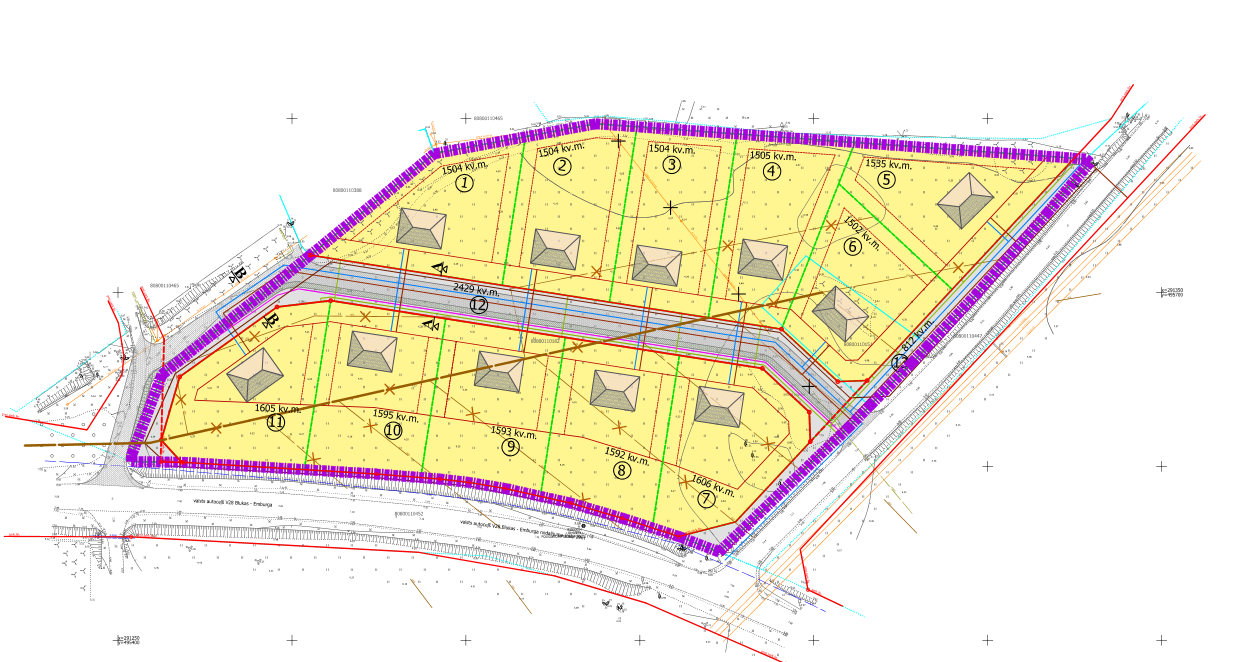 Spēkā esošā Olaines pagasta teritorijas plānojuma 2008.–2020. gadiem Grafiskās daļas karte “Teritorijas plānotā (atļautā) izmantošana” nosaka, ka detālplānojuma teritorija atrodas savrupmāju dzīvojamās apbūves teritorijā (DzS). Detālplānojuma risinājums atbilst Olaines pagasta teritorijas plānojuma 2008.–2020. gadiem Teritorijas izmantošanas un apbūves noteikumu prasībām. Ar detālplānojuma projekta materiāliem un informāciju par publisko apspriešanu iespējams iepazīties:Olaines novada pašvaldības administratīvajā ēkā Zemgales ielā 33 (202. kabinetā), Olainē (iepriekš piesakoties pie speciālistes Santas Beļkus, santa.belkus@olaine.lv, 25155010);Olaines novada pašvaldības tīmekļa vietnē www.olaine.lv (sadaļā “Pašvaldība” – “Detālplānojumi”);Latvijas ģeotelpiskās informācijas portālā www.geolatvija.lv (sadaļā “Teritorijas attīstības plānošana”) – https://geolatvija.lv/geo/tapis#document_17512.Rakstveida priekšlikumu iesniegšana līdz 2021. gada 28. maijam:nosūtot pa pastu uz adresi Zemgales iela 33, Olaine, Olaines novads, LV-2114;ievietojot Olaines novada pašvaldības pastkastītē Zemgales ielā 33, Olainē;elektroniskā veidā detālplānojuma izstrādes vadītājai – speciālistei teritoriālplānojuma un zemes ierīcības jautājumos pa e-pastu: santa.belkus@olaine.lv.Visos priekšlikumu iesniegšanas gadījumos aicinām norādīt savu kontaktinformāciju, lai nepieciešamības gadījumā varam Jums sniegt atbildi.Konsultāciju saņemšanas iespējas:pašvaldības kontaktpersona – Santa Beļkus, santa.belkus@olaine.lv, 25155010;detālplānojuma izstrādātāja – SIA “OpusPlan” pārstāve Inga Griezne, inga.griezne@gmail.com, 29990030.